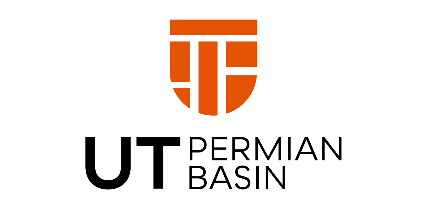 ADDENDUM NUMBER:    1June 7, 2021	For	RFP# 742-21-182-2                     STRATEGIC FRAMEWORK (Falcon Future 2030) 	University of Texas Permian Basin	4901 E. University Blvd.	Odessa, TX 79762The following revisions, additions and clarifications shall be incorporated in the Request for Proposal referenced above.  All other provisions of the Request for Proposal shall remain unchanged.Question and Answers – See attached*** RFP proposal deadline extended to: Tuesday, June 15, 2021 @ 2:00 pm (cst)